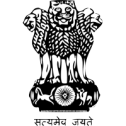 PUBLIC WORKS DEPARTMENT GOVT. OF OFFICE OF THE EXECUTIVE ENGINEERCIVIL BUILDING MAINTENANCE DIVISION M-422P.T.S. MALVIYA NAGAR, NEW DELHI-110017 PH: 26564310, FAX: 26858913Email : eepwddelhim422@gmail.com File No:- DB(23)/	CBMD/M-422 (NCT)/A-1/                                 Dated:- 17.4.14lsok esa]Jh gjh ca'k lgk;d vfHka;rk ,e&4223] fnIlkj] ubZ fnYyhSub:-	Inspection of residential quarters in District Court Complex Saket. (17.4.2014)fufj{k.k ds nkSjku ik;k x;k fd DokVjksa es nhed bR;kfn fd f'kdk;r ikbZ xbZ gS lHkh  Wooden vyekfj;ksa dh fjis;j@ejEer dk dk;Z tYn ls tYn djok;saA txg txg ij eyck Hkh iM+k gqvk gS bls tYn ls tYn gVok;sA;g Hkh ns[kk x;k gS fd txg txg ij lhyu fn[kkbZ ns jgh gS bldh tkap djs vkSj rqjUr Bhd djus ds fy, vko';d dne mBk,a bldh fjiksZV ,d lIrkg ds vanj eaM+y dk;kZy; dks nsaA                        (izrki flag)dk;Zikyd vfHk;arkCopy to:-1-	v/kh{k.k vfHk;ark] ,e&42] lq[knso fogkj] ubZ fnYyh dk lwpuk gsrqA2	P.S file.     dk;Zikyd vfHk;ark